Чтение, 1 (доп) класс, 4 апреляТема урока:  Знакомство со звуком «ы»Цель: создание ситуации развития для знакомства детей со звуком [ы], буквой «Ы».Коррекционно-образовательные задачи:- создать условия для закрепления навыков произношения звука [ы], в слогах, словах, предложениях;- создать условия для закрепления умения различать окончания существительных в единственном и множественном числе;- создать условия для совершенствования навыков звукового и слогового анализа слов.Коррекционно-развивающие задачи:- способствовать развитию фонематического слуха;- способствовать развитию памяти, внимания, мышления, мелкой моторики рук.Коррекционно-воспитательные задачи:- обеспечить условия для воспитания доброжелательного отношение к занятиям, чувство взаимопомощи.Ход урокаОрганизационный момент.- Сегодня к нам на занятие пришёл Мышонок. Он принёс нам много игр, в которые мы сегодня с вами поиграем. Слайд № 2.- сядет первым тот, кто назовёт слова, начинающиеся на гласный звук о, а, у.Мы с Мышонком познакомимся с новым звуком и новой буквой.Загадки: (слайд №3)- Маленький рост,длинный хвост,Серая шубка,Острые зубки. (Мышь) (появляется картинка)Живет она в глухих лесах,На ушках – кисти, при усах.Большая кошечка, однако,Размером, прямо, как собака.Такой уже не скажешь: «Брысь!».А это значит: кошка -… (Рысь) (появляется картинка)- Творожку я брат,Сметанке - сват,Маслу - племянник,А молоко - моя мать. (Сыр) (появляется картинка)- Вьется, взвивается,В небо устремляется. (дым) (появляется картинка)-Мышь, рысь, сыр, дым. Какой одинаковый звук в этих словах? (ы)- Какой это звук? (гласный) Как вы это определили? (Воздух выходит изо рта спокойно, не встречает преграды).Знакомство с буквойЗвук [ы] обозначается буквой «Ы» (слайд №4)Выложим букву «Ы» из пальцев: (слайд №5)Указательный с большимМы в «кольцо» соединим,Остальные пальцы прямоВверх направятся упрямо.Правую ладонь ребромНаправим также вверх, увы!Но как же здорово, друзья,Сейчас прочтём мы букву «Ы».- А теперь послушайте, стихи о букве, а потом скажите, на что похожа буква (слайд №6).Вот топор. Полено рядом.Получилось то, что надо:Получилась буква «Ы»-Все мы знать её должны.А бедняжка буква «Ы»Бродит с палочкой, увы.ФизкультминуткаЗвуковой анализ слов усы и дым (слайд №7)Дети выкладывают слова из разрезной азбуки и делают анализ. -Сколько слогов в слове? -Сколько звуков? - Назовите первый звук. Какой он? Каким цветом обозначим? - Назовите второй звук. Какой он? Каким цветом обозначим? - Назовите третий звук. Какой он? Каким цветом обозначим? Составляем слова из разрезной азбукиу-сы    но-сыо-сы     со-мыИгра «Один – много» (с мячом). Конфета – конфеты,Лента – ленты,Тыква – тыквы,Липа – липы,Стол – столы,Дуб – дубы, Сад – сады,Ягода – ягоды,Лимон – лимоны,Ус – усы.Игра «Хлопушка» Слайды № 9 - 17 Сыр, мы-ши, кон-фе-ты, са-мо-ле-ты и т.д.Составляем предложенияУ ма-мы сын. У со-ма у-сы.Итог занятия- С каким звуком познакомились? - Как называется буква? Придумайте слова со звуком [ы].- Как вы думаете, мы хорошо потрудились? Попрощаемся с Мышонком. Слайд № 18Урок окончен. Молодцы!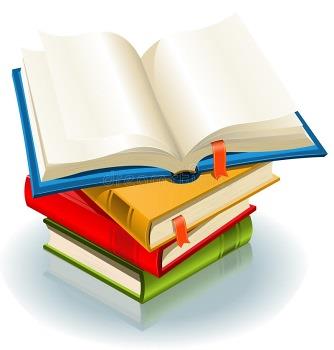 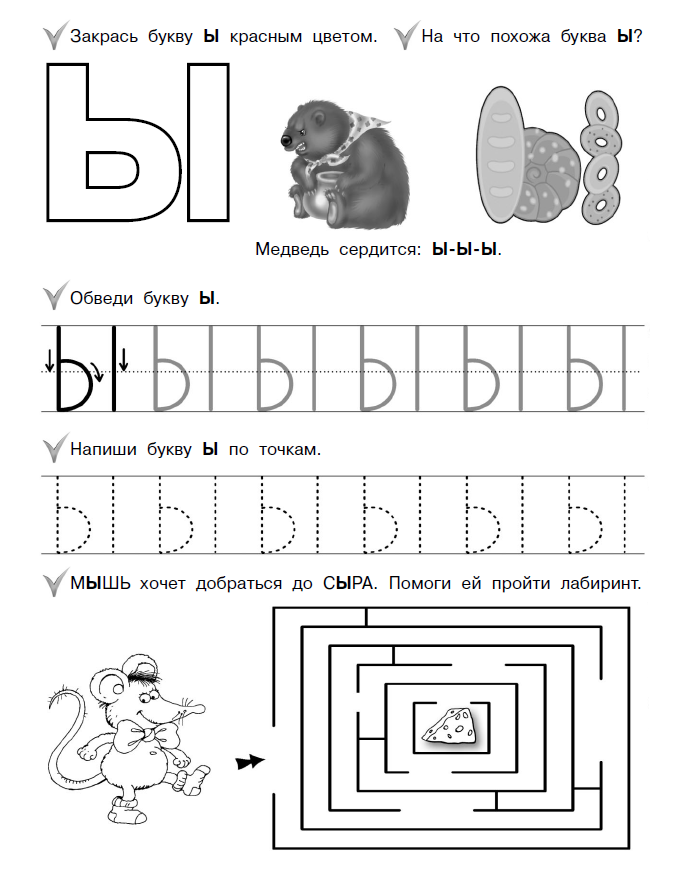 